ПРЕСС-ВЫПУСК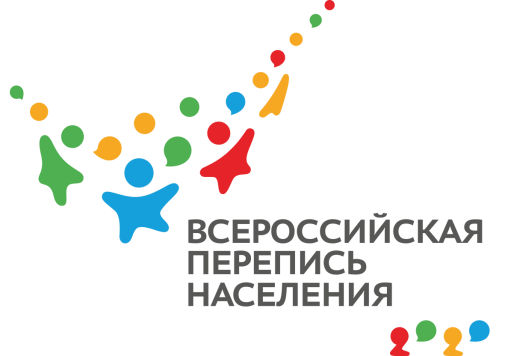 АМ-83-10/         -ДР от 17.03.2021г.ВПН-2020: КТО УЧАСТВУЕТ В ПЕРЕПИСИ НАСЕЛЕНИЯ?Я иностранный гражданин и нахожусь на территории России временно — перепишут ли меня? А если я, постоянный житель страны, буду во время проведения переписи за границей в командировке?  В соответствии с законом «О Всероссийской переписи населения», переписи подлежат все жители страны, независимо от их гражданства.  Иностранные граждане или лица без гражданства учитываются, если проживали или планируют проживать в России более одного года, — в их число входят и те, кто приехал учиться или работать.Граждане РФ будут переписаны при условии, что находятся за пределами страны временно. В их числе: лица, убывшие за границу в отпуск, командировку, на работу или учёбу (сроком менее года), а так же моряки, находящиеся на дату проведения переписи в плавании. Их могут переписать оставшиеся дома близкие, или они сами могут воспользоваться порталом «Госуслуги» и заполнить переписной лист самостоятельно.Не участвуют в переписи иностранные граждане, обладающие иммунитетом и привилегиями в соответствии с международными договорами Российской Федерации.Напоминаем, что Всероссийская перепись населения в Республике Крым пройдет с применением IT-технологий в сентябре 2021 года. Любой крымчанин сможет самостоятельно переписаться на портале «Госуслуги», для чего понадобится стандартная или подтвержденная учетная запись. Переписчики с электронными планшетами обойдут квартиры и дома и опросят жителей, не принявших участие в интернет-переписи. Тем, кто уже переписался на портале, достаточно будет показать код подтверждения. Переписчики будут иметь специальную экипировку и удостоверение, действительное при предъявлении паспорта. Кроме того, будет организована работа переписных участков, в том числе в помещениях многофункциональных центров оказания государственных и муниципальных услуг «Мои документы».Ссылка на источник информации обязательна.Заместитель руководителя                                                               А.А. Мысков